Università degli Studi di Torino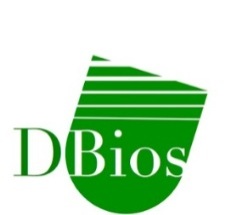 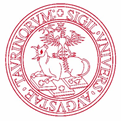 DIPARTIMENTO di SCIENZE DELLA VITA E BIOLOGIA DEI SISTEMIDa inviare compilata e firmata via mail all’indirizzo direzione.dbios@unito.it entro il giorno 3 maggio 2020 – ore 17:00DOMANDA DI CANDIDATURA PER LE ELEZIONI SUPPLETIVE DELLA RAPPRESENTANZA DELLE PROFESSORESSE/DEI PROFESSORI ASSOCIATE/ASSOCIATI IN SENO ALLA COMMISSIONE RICERCA DI DIPARTIMENTOTRIENNIO ACCADEMICO 2018/2021 La/Il sottoscritta/o……………………………………………afferente presso il Dipartimento di Scienze della Vita e Biologia dei Sistemi, esprime la propria volontà di candidarsi come membro della Commissione Ricerca in qualità di rappresentante della categoria dei Professori Associati.Torino, lìFirma